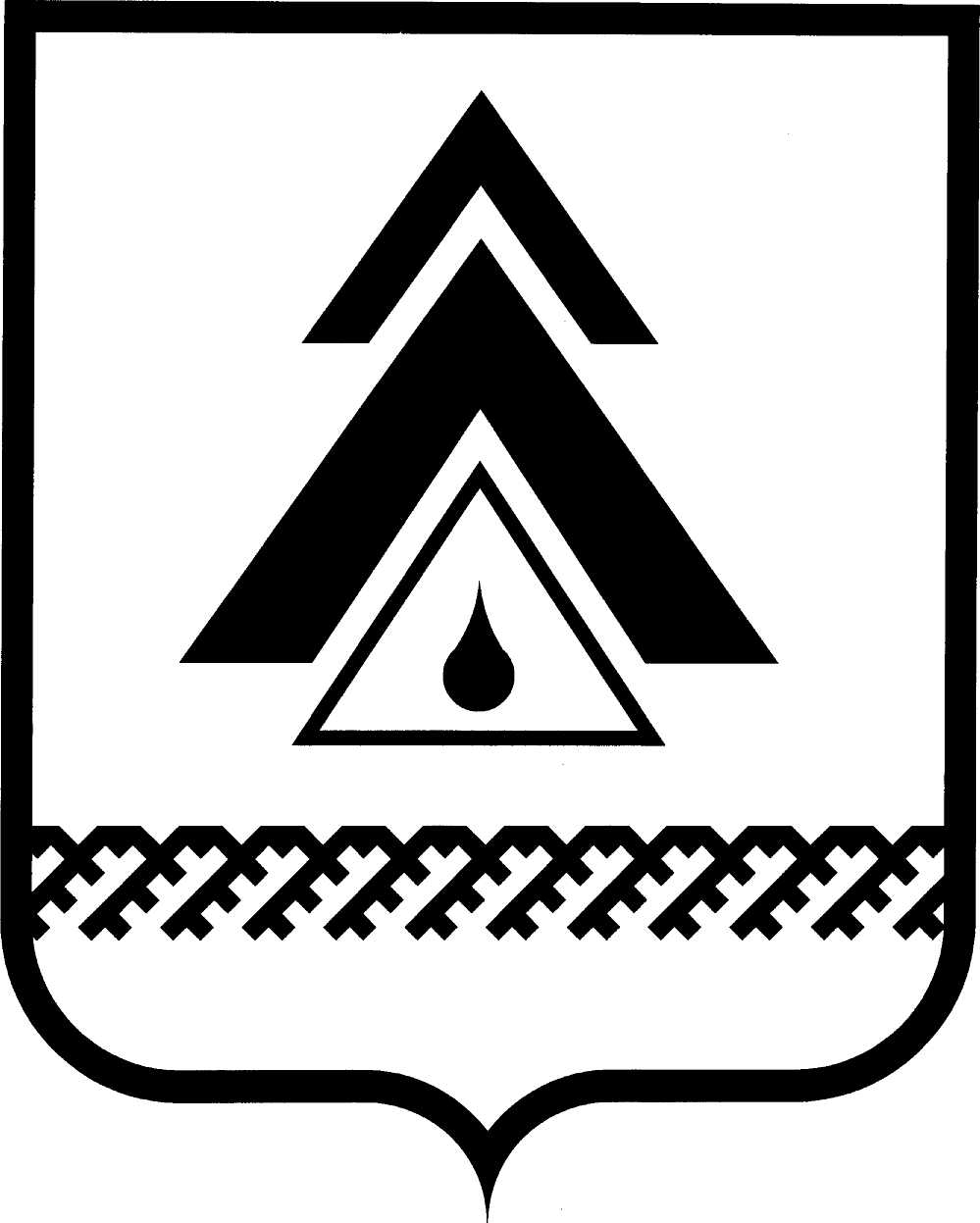 ДУМА НИЖНЕВАРТОВСКОГО РАЙОНАХанты-Мансийского автономного округа - ЮгрыРЕШЕНИЕ(проект)О дополнительных гарантиях и компенсациях для лиц, замещающих муниципальные должности в Контрольно–счетной палате Нижневартовского районаВ связи с принятием Федерального закона от 01.07.2021 № 255-ФЗ «О внесении изменений в Федеральный закон «Об общих принципах организации и деятельности контрольно-счетных органов субъектов Российской Федерации‎ и муниципальных образований», закона автономного округа‎ от 07.10.2021 № 83-оз «О внесении изменений в Закон Ханты-Мансийского автономного округа – Югры "О регулировании отдельных вопросов организации и деятельности контрольно-счетных органов муниципальных образований Ханты-Мансийского автономного округа – Югры», Дума района РЕШИЛА:1. Утвердить Положение о дополнительных гарантиях и компенсациях для лиц, замещающих муниципальные должности в Контрольно–счетной палате Нижневартовского района, согласно приложению.2. Решение опубликовать (обнародовать) на официальном веб – сайте администрации Нижневартовского района (www.nvraion.ru) и в приложении «Официальный бюллетень» к районной газете «Новости Приобья».3. Решение вступает в силу после его официального опубликования (обнародования).4. Контроль за выполнением решения возложить на постоянную комиссию по бюджету, налогам, финансам и социально-экономическим вопросам Думы района (Е.Г. Поль).Председатель Думы района                                                           И.В. ЗаводскаяПриложение к решению Думы районаот _________ № ______Положениео дополнительных гарантиях и компенсациях для лиц, замещающих муниципальные должности в Контрольно–счетной палате Нижневартовского районаI. Общие положения1.1. Положение о дополнительных гарантиях и компенсациях для лиц, замещающих муниципальные должности в Контрольно–счетной палате Нижневартовского района (далее – Положение), разработано с целью социального обеспечения и распространяется на лиц, замещающих муниципальные должности в Контрольно–счетной палате Нижневартовского района (далее - лица, замещающие муниципальные должности, Контрольно – счетная палата района), денежное содержание которых осуществляется за счет средств бюджета района, за исключением лиц, находящихся в отпуске более двух месяцев без сохранения денежного содержания, а также в отпуске по уходу за ребенком.II. Отпуск, лиц, замещающих муниципальные должности2.1. Лицам, замещающим муниципальную должность, предоставляется:ежегодный основной оплачиваемый отпуск продолжительностью 40 календарных дней;ежегодный дополнительный оплачиваемый отпуск за работу в местностях, приравненных к районам Крайнего Севера, продолжительностью 16 календарных дней;ежегодный дополнительный оплачиваемый отпуск за ненормированный служебный день продолжительностью 10 календарных дней.2.2. Ежегодный оплачиваемый отпуск лицу, замещающему муниципальную должность, может предоставляться по частям, при этом продолжительность одной части отпуска не должна быть менее 
14 календарных дней. Лицу, замещающему муниципальную должность, может предоставляться часть отпуска иной продолжительности.2.3. По семейным обстоятельствам, уважительным причинам, в иных случаях, предусмотренных федеральными законами, лицу, замещающему муниципальную должность, может быть предоставлен отпуск без сохранения денежного содержания.III. Дополнительное пенсионное обеспечение3.1. Дополнительное пенсионное обеспечение за выслугу лет лицам, замещавшим муниципальные должности, осуществляется в соответствии с Положением о порядке назначения, перерасчета и выплаты пенсии за выслугу лет лицам, замещавшим муниципальные должности и должности муниципальной службы в органах местного самоуправления Нижневартовского района, утвержденным решением Думы Нижневартовского района.IV. Дополнительные гарантии и компенсации4.1. Лицам, замещающим муниципальные должности, устанавливаются выплаты, осуществляемые за счет средств фонда оплаты труда:4.1.1. Единовременная выплата в связи с достижением возраста 50, 55, 60 лет в размере месячного фонда оплаты труда;4.1.2. Пособие при уходе на пенсию в соответствии с Федеральным законом «О страховых пенсиях», при стаже на должности не менее 10 лет, включая стаж работы на должностях муниципальной службы в органах местного самоуправления Нижневартовского района:в размере одного месячного фонда оплаты труда, в случае если отсутствуют государственные награды и награды Ханты-Мансийского автономного округа-Югры, полученные за период работы в органах местного самоуправления Нижневартовского района; в размере трех месячных фондов оплаты труда, при наличии государственных наград и наград Ханты-Мансийского автономного округа-Югры, полученных за период работы в органах местного самоуправления Нижневартовского района. 4.1.3. Единовременное пособие в связи со вступлением в первый брак в размере пять тысяч рублей;4.1.4. Единовременное пособие в случае рождения ребенка в размере пять тысяч рублей;4.1.5. Материальная помощь в связи со смертью близких родственников (мужа (жены), отца, матери, детей, родителей супруга(ги)) в размере одного месячного фонда оплаты труда по заявлению лица, замещающего муниципальную должность с приложением соответствующих документов;4.1.6. Возмещение расходов по погребению семье умершего (погибшего) лица, замещавшего муниципальную должность в размере одного месячного фонда оплаты труда.4.2. Компенсация стоимости санаторно-курортных путевок санаторно-курортных организаций, расположенных в пределах Российской Федерации, в размере не более 40 000 рублей.Компенсация производится 1 раз в календарный год, при использовании ежегодного оплачиваемого отпуска в количестве не менее 14 календарных дней, на основании заявления лица, замещающего муниципальную должность.4.3. Перечень документов, на основании которых предоставляются выплаты и компенсации, устанавливаются муниципальным правовым актом Контрольно – счетной палаты района. V. Служебные командировки5.1. Лицам, замещающим муниципальные должности, возмещение расходов, связанных со служебными командировками, устанавливается в соответствии порядком, утверждённым муниципальным правовым актом Контрольно – счетной палаты района.от ___________г. Нижневартовск                                           № ___        